Collège Edmée VARINMatière : Culture Kanak					Continuité pédagogique 2021Classe : 6ème	Doc1 : La structure architecturale de la case kanak.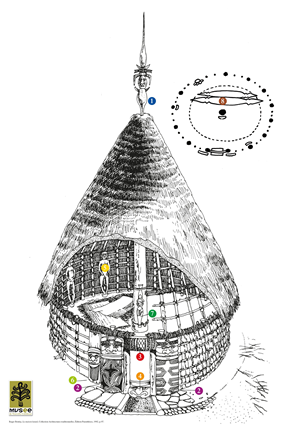 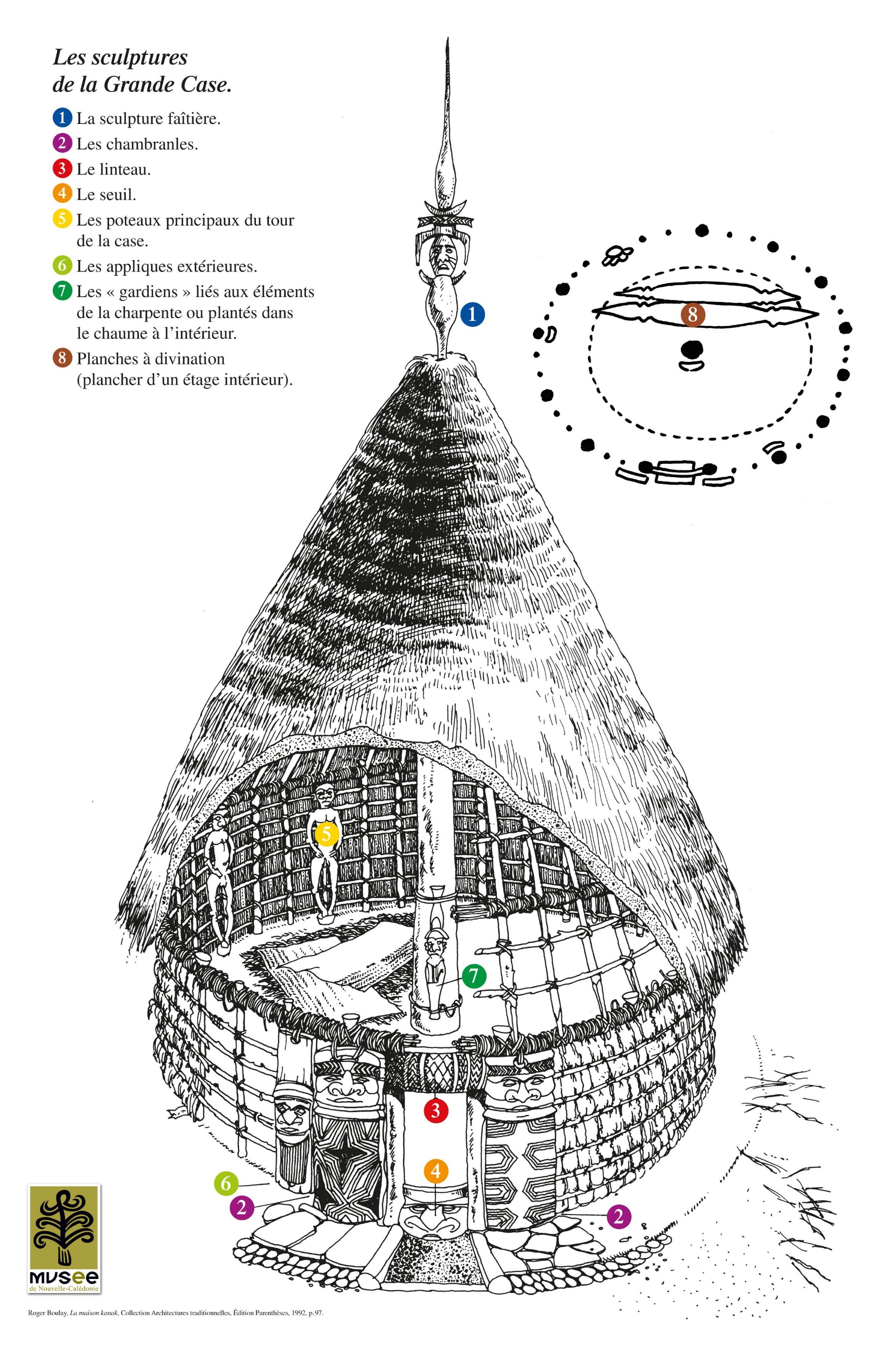 Source : @MuseeDeNCDoc 2 : L’expression symbolique des composant de la case traditionnelle kanakSource : Extrait du livre « Coutume kanak » de Sébastien LEBEGUEA l’aide des documents(1 et 2) ci-dessus, répondez aux questions suivantes : 1) Citez trois éléments composants la structure de la case.❶………………………………………………………………………………………………………………………………………………….❷…………………………………………………………………………………………………………………………………………………..❸……………………………………………………………………………………………………………………………………………………2) Qu’est-ce-qui est au sommet de la case ? Quelle est sa signification ?…………………………………………………………………………………………………………………………………………………………………………………………………………………………3) Que symbolise la forme architecturale de la case ?…………………………………………………………………………………………………………………………………………………………………………………………………………………………4) Que symbolise la conque ?…………………………………………………………………………………………………………………………………………………………………………………………………………………………5) Citez les différents poteaux qui structurent la case et leurs symboles ? (2 types de poteaux)……………………………………………………………………………………………………………………………………………………………………………………………………………………………………………………………………………………………………………………………………………………………………………………………………………………………………………………La case dans la Culture kanak